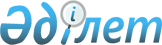 Об определении размера и порядка оказания жилищной помощи в Иргизском районе
					
			Утративший силу
			
			
		
					Решение Иргизского районного маслихата Актюбинской области от 29 марта 2019 года № 215. Зарегистрировано Департаментом юстиции Актюбинской области 3 апреля 2019 года № 6058. Утратило силу решением Иргизского районного маслихата Актюбинской области от 18 марта 2024 года № 117
      Сноска. Утратило силу решением Иргизского районного маслихата Актюбинской области от 18.03.2024 № 117 (вводится в действие по истечении десяти календарных дней после дня его первого официального опубликования).
      В соответствии со статьей 6 Закона Республики Казахстан "О местном государственном управлении и самоуправлении в Республике Казахстан", Закона Республики Казахстан "О жилищных отношениях", постановлением Правительства Республики Казахстан от 30 декабря 2009 года №2314 "Об утверждении Правил предоставления жилищной помощи", Иргизский районный маслихат РЕШИЛ:
      Сноска. Преамбула – в редакции решения Иргизского районного маслихата Актюбинской области от 21.09.2020 № 334 (вводится в действие по истечении десяти календарных дней после дня его первого официального опубликования); с изменениями, внесенными решением Иргизского районного маслихата Актюбинской области от 14.07.2023 № 41 (вводится в действие по истечении десяти календарных дней после дня его первого официального опубликования).


      1. Определить размер и порядок оказания жилищной помощи в Иргизском районе согласно приложению.
      2. Государственному учреждению "Аппарат Иргизского районного маслихата" в установленном законодательством порядке обеспечить:
      1) государственную регистрацию настоящего решения в Департаменте юстиции Актюбинской области;
      2) направление настоящего решения на официальное опубликование в Эталонном контрольном банке нормативных правовых актов Республики Казахстан;
      3) размещение настоящего решения на интернет–ресурсе акимата Иргизского района.
      3. Настоящее решение вводится в действие со дня его первого официального опубликования. Размер и порядок оказания жилищной помощи в Иргизском районе 
1. Порядок оказания жилищной помощи
      1. Жилищная помощь предоставляется за счет средств местного бюджета малообеспеченным семьям (гражданам), постоянно зарегистрированным и проживающим в жилище, которое находится на праве собственности как единственное жилище на территории Республики Казахстан, а также нанимателям (поднанимателям) жилища из государственного жилищного фонда и жилища, арендованного местным исполнительным органом в частном жилищном фонде, на оплату:
      1) потребления коммунальных услуг и услуг связи в части увеличения абонентской платы за телефон, подключенный к сети телекоммуникаций;
      2) расходов за пользование жилищем из государственного жилищного фонда и жилищем, арендованным местным исполнительным органом в частном жилищном фонде.
      Расходы малообеспеченных семей (граждан), принимаемые к исчислению жилищной помощи, определяются как сумма расходов по каждому из вышеуказанных направлений.
      Доля предельно допустимых расходов в пределах установленных норм устанавливается в размере 5 (пяти) процентов от совокупного дохода семьи (гражданина).
      Сноска. Пункт 1 – в редакции решения Иргизского районного маслихата Актюбинской области от 14.07.2023 № 41 (вводится в действие по истечении десяти календарных дней после дня его первого официального опубликования).


      2. Назначение жилищной помощи осуществляется государственным учреждением "Иргизский районный отдел занятости и социальных программ" (далее - уполномоченный орган).
      3. Жилищная помощь оказывается по предъявленным поставщиками счетам на оплату коммунальных услуг за счет бюджетных средств малообеспеченным семьям (гражданам), постоянно зарегистрированным и проживающим в жилище, которое находится на праве собственности как единственное жилище на территории Республики Казахстан, а также нанимателям (поднанимателям) жилища из государственного жилищного фонда и жилища, арендованного местным исполнительным органом в частном жилищном фонде.
      Сноска. Пункт 3 – в редакции решения Иргизского районного маслихата Актюбинской области от 21.09.2020 № 334 (вводится в действие по истечении десяти календарных дней после дня его первого официального опубликования).


      4. Малообеспеченная семья (гражданин) (либо его представитель по нотариально заверенной доверенности) вправе обратиться в филиал некоммерческого акционерного общества "Государственная корпорация "Правительство для граждан по Актюбинской области" (далее - Государственная корпорация) или на веб-портал "электронного правительства" за назначением жилищной помощи один раз в квартал.
      Сноска. Пункт 4 – в редакции решения Иргизского районного маслихата Актюбинской области от 10.03.2021 № 15 (вводится в действие со дня его первого официального опубликования).


      5. Срок рассмотрения документов и принятия решения о предоставлении жилищной помощи либо мотивированный ответ об отказе со дня принятия полного комплекта документов от Государственной корпорации либо через веб-портал "электронного правительства" составляет восемь рабочих дней.
      Сноска. Пункт 5 – в редакции решения Иргизского районного маслихата Актюбинской области от 10.03.2021 № 15 (вводится в действие со дня его первого официального опубликования).


      6. Жилищная помощь назначается с начала месяца подачи заявления на текущий квартал.
      7. Выплата жилищной помощи малообеспеченным семьям (гражданам) осуществляется уполномоченным органом через банки второго уровня путем перечисления начисленных сумм на лицевые счета получателей жилищной помощи.
      Сноска. Пункт 7 – в редакции решения Иргизского районного маслихата Актюбинской области от 10.03.2021 № 15 (вводится в действие со дня его первого официального опубликования).


      7-1. ПриҰм заявлений и выдача результатов оказания государственной услуги осуществляется согласно Правил оказания государственной услуги "Назначение жилищной помощи", утвержденных приказом исполняющего обязанности Министра индустрии и инфраструктурного развития Республики Казахстан от 16 октября 2020 года №539 (зарегистрированное в Реестре государственной регистрации нормативных правовых актов за №21500).
      Сноска. Решение дополнено пунктом 7-1 в соответствии с решением Иргизского районного маслихата Актюбинской области от 10.03.2021 № 15 (вводится в действие со дня его первого официального опубликования).

      8. исключен - решением Иргизского районного маслихата Актюбинской области от 21.09.2020 № 334 (вводится в действие по истечении десяти календарных дней после дня его первого официального опубликования).


      9. Государственная корпорация принимает заявление посредством информационной системы и направляет его в уполномоченный орган, осуществляющий назначение жилищной помощи.
      При повторном обращении малообеспеченная семья (гражданин) (либо его представитель по нотариально заверенной доверенности) представляет только подтверждающие документы о доходах семьи и счета на коммунальные расходы, за исключением случая, предусмотренного пунктом 10 настоящего Размера и порядка оказания жилищной помощи в Иргизском районе.
      Сноска. Пункт 9 с изменениями, внесенными решением Иргизского районного маслихата Актюбинской области от 10.03.2021 № 15 (вводится в действие со дня его первого официального опубликования).


      10. Уполномоченный орган отказывает в предоставлении жилищной помощи в порядке и сроки, установленные уполномоченным органом, осуществляющим руководство и межотраслевую координацию в сфере жилищных отношений и жилищно-коммунального хозяйства.
      Сноска. Пункт 10 – в редакции решения Иргизского районного маслихата Актюбинской области от 14.07.2023 № 41 (вводится в действие по истечении десяти календарных дней после дня его первого официального опубликования).


      11. Решение о назначении жилищной помощи либо мотивированный ответ об отказе в предоставлении услуги принимается уполномоченным органом, осуществляющим назначение жилищной помощи. Уведомление о назначении либо мотивированный ответ об отказе в назначении жилищной помощи направляется в Государственную корпорацию или "личный кабинет" в виде электронного документа. 2. Размер оказания жилищной помощи
      12. Назначение жилищной помощи малообеспеченным семьям (гражданам) производится в соответствии нижеследующими нормами:
      1) норма площади жилья обеспечиваемая компенсационными мерами, составляет восемнадцать квадратных метров полезной площади на человека, для одиноко проживающих граждан не менее однокомнатной квартиры или комнаты в общежитии;
      2) нормы потребления электроэнергии на 1 месяц:
      на 1 человека – 40 киловатт;
      на 2-х человек – 60 киловатт;
      на 3-х человек – 80 киловатт;
      на 4-х и более человек – 100 киловатт.
      3) норма потребления газа – ежемесячно на каждого человека по тарифу;
      4) нормы потребления твердого топлива (угля) на отопительный сезон:
      до 3-х человек в месяц – 0,5 тонны;
      на 4-х и более человек в месяц – 1 тонна;
      5) содержание жилища из государственного жилищного фонда ежемесячно:
      на одного человека – 18 квадратных метров полезной площади, для одиноко проживающих граждан не менее однокомнатной квартиры или комнаты в общежитии;
      6) услуги водоснабжения - ежемесячно на каждого человека по тарифу;
      нормы платы потребления и тарифы коммунальных услуг предоставляют поставщики услуг;
      7) Выплата компенсации повышения тарифов абонентской платы за оказание услуг телекоммуникации социально-защищаемым гражданам устанавливается в соответствии с Приказом Министра цифрового развития, инноваций и аэрокосмической промышленности Республики Казахстан от 28 июля 2023 года № 295/НҚ "Об определении размера и утверждении Правил компенсации повышения тарифов абонентской платы за оказание услуг телекоммуникаций социально защищаемым гражданам" (зарегистрированное в Реестре государственной регистрации нормативных правовых актов №33200).
      Сноска. Пункт 12 с изменениями, внесенными решением Иргизского районного маслихата Актюбинской области от 25.12.2023 № 37 (вводится в действие со дня его первого официального опубликования).


					© 2012. РГП на ПХВ «Институт законодательства и правовой информации Республики Казахстан» Министерства юстиции Республики Казахстан
				
      Председатель сессии районного маслихата 

О. Нурмаганбет

      Секретарь районного маслихата 

К. Косаяков
Приложение к решению Иргизского районного маслихата от 29 марта 2019 года № 215